Bu form, önlisans, lisans veya lisansüstü düzeyinde Türkçe veya Yabancı Dilde verilecek, zorunlu veya seçmeli yeni bir dersin açılması teklif edildiğinde kullanılacaktır.  Formu eksiksiz doldurduktan sonra bir kopyasını lütfen Bölüm Başkanlığına veriniz. Eksik doldurulmuş formlar işleme alınmayacak, teklif sahibine iade edilecektir. BÖLÜM I. DERS İLE İLGİLİ BİLGİLERUYARI! Yeni dersin AKTS kredisi önceki dersin AKTS kredisiyle aynı olmalıdır. Seçmeli ders guruplarından birine önerilen derslerin de bu seçmeli guruplardaki KREDİ ve AKTS kredileriyle uyuşmalıdır. Yarıyıl bazında tüm derslerin AKTS kredileri toplamı 30 olacak şekilde düzenlenecektir.BÖLÜM II.  DERS İLE İLGİLİ DETAYLAR NOT: ESOGÜ dışından dersi verebilecek öğretim elemanlarının Üniversite ve bölüm bilgisi girilmelidir.BÖLÜM III. BÖLÜM KURUL KARARI VE BÖLÜM BAŞKANI ONAYINOT: Bu formun bir kopyasını Dekanlığa/Enstitü Müdürlüğüne/Yüksekokul Müdürlüğüne veriniz.BÖLÜM IV. FAKÜLTE/ENSTİTÜ/OKUL KARARI VE DEKAN/MÜDÜRÜN ONAYI BÖLÜM V.  ESKİŞEHİR OSMANGAZİ ÜNİVERSİTESİ Senatosunun Kararı ve Rektörlük Onayı  EKLER    1 adet DERS BİLGİ FORMU (Türkçe)    1 adet DERS BİLGİ FORMU (İngilizce)NOT: Ders Bilgi Formlarının bu forma eklenmesi zorunludur.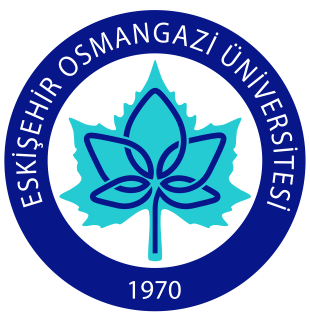 T.C.ESKİŞEHİR OSMANGAZİ ÜNİVERSİTESİYENİ DERS ÖNERİSİ BAŞVURU FORMUFAKÜLTE/ ENSTİTÜ veya YÜKSEKOKULMÜHENDİSLİK MİMARLIK FAKÜLTESİBÖLÜM (veya ABD)ELEKTRİK_ELEKTRONİK MÜHENDİSLİĞİProgramda YarıyılHAFTALIK DERS SAATİHAFTALIK DERS SAATİHAFTALIK DERS SAATİDERSİNDERSİNDERSİNDERSİNProgramda YarıyılTeorikUygulamaLaboratuarKredisiAKTSTürüDili622035ZORUNLU    SEÇMELİ X İNGİLİZCEDERS ADI Bu bilgi kataloglarda yer alacaktır. DERS ADI Bu bilgi kataloglarda yer alacaktır. DERS ADI Bu bilgi kataloglarda yer alacaktır. Türkçe Ad  en çok 80 karakterBÜYÜK HARFLERLE YAZINIZKısaltılmış Türkçe Ad  en çok 20 karakterBÜYÜK HRF YAZDersin İngilizce Adı  maximum 80 charactersUSE CAPITAL LETTERS PLEASEDersin Kısaltılmış İngilizce Adı maximum 20 charactersABBREVIATEÖn Şart Dersi (varsa)Ders koduyla belirtinizYOKÖnerilen ön şartlar(varsa)YOKDersin Cinsi  (Uygun olanların tümünü  işaretleyiniz)Dersin Cinsi  (Uygun olanların tümünü  işaretleyiniz)Dersin Cinsi  (Uygun olanların tümünü  işaretleyiniz)Dersin Cinsi  (Uygun olanların tümünü  işaretleyiniz)Dersin Cinsi  (Uygun olanların tümünü  işaretleyiniz)Dersin Cinsi  (Uygun olanların tümünü  işaretleyiniz)Dersin Cinsi  (Uygun olanların tümünü  işaretleyiniz)Dersin Cinsi  (Uygun olanların tümünü  işaretleyiniz)Dersin Cinsi  (Uygun olanların tümünü  işaretleyiniz)Bölümün Zorunlu DersDekanlık/YO için Zorunlu DersxBölümün Seçmeli DersDekanlık/YO için Seçmeli DersÖnerilen ders programdaki bir başka dersin yerini alacak mı? (birini işaretleyin)Önerilen ders programdaki bir başka dersin yerini alacak mı? (birini işaretleyin)Önerilen ders programdaki bir başka dersin yerini alacak mı? (birini işaretleyin)Önerilen ders programdaki bir başka dersin yerini alacak mı? (birini işaretleyin)                 Evet             X    HayırÖnceki Dersin KoduÖnceki Dersin AdıİLK VERİLİŞİLK VERİLİŞİLK VERİLİŞİLK VERİLİŞİLK VERİLİŞİLK VERİLİŞİLK VERİLİŞİLK VERİLİŞİLK VERİLİŞİLK VERİLİŞİLK VERİLİŞİLK VERİLİŞİLK VERİLİŞİLK VERİLİŞİLK VERİLİŞİLK VERİLİŞAkademik DönemDönemDönemAkademik Dönem2019/  20/  2020DönemDönemGÜZGÜZxBAHARBAHARAkademik DönemDönemDönemÖnerilen Maksimum Sınıf MevcuduÖnerilen Maksimum Sınıf MevcuduÖnerilen Maksimum Sınıf MevcuduÖnerilen Maksimum Sınıf Mevcudu20Diğer Bölüm Ögrencileri için KontenjanDiğer Bölüm Ögrencileri için KontenjanDiğer Bölüm Ögrencileri için Kontenjan5555Dersi Alması BeklenilenÖğrenci SayısıDersi Alması BeklenilenÖğrenci SayısıDersi Alması BeklenilenÖğrenci Sayısı20Dersin açılmasını neden öneriyosunuz? Belirtiniz.Kısa ve öz olarak yazınız.Öğretme ŞekliDersi nasıl organize edeceğinizi belirtiniz (teorik dersler, uygulamalar, labaratuvarlar vs)Ders yüz yüze teorik olarak anlatılacak ve uygulaması yaptırılacaktırLaboratuvar/Uygulama/StüdyoHer hafta Yapılacak laboratuvar/stüdyo/uygulama saatlerini belirtiniz. Yapılacak deneylerin  isimlerini veriniz.YOKTURBilgisayar KullanımıBilgisayar gereksimi bulunup bulunmadığını,  özel yazılımlar gerekip gerekmediğini kısaca belirtiniz.YOKTURBelirtmek istediğiniz diğer hususlar YOKTURPROGRAMLARINDA ÖNERİLEN DERSİN VEYA BENZERİNİN BULUNDUĞU DİĞER ÖĞRETİM KURUMLARININ MEVCUDİYETİPROGRAMLARINDA ÖNERİLEN DERSİN VEYA BENZERİNİN BULUNDUĞU DİĞER ÖĞRETİM KURUMLARININ MEVCUDİYETİPROGRAMLARINDA ÖNERİLEN DERSİN VEYA BENZERİNİN BULUNDUĞU DİĞER ÖĞRETİM KURUMLARININ MEVCUDİYETİPROGRAMLARINDA ÖNERİLEN DERSİN VEYA BENZERİNİN BULUNDUĞU DİĞER ÖĞRETİM KURUMLARININ MEVCUDİYETİPROGRAMLARINDA ÖNERİLEN DERSİN VEYA BENZERİNİN BULUNDUĞU DİĞER ÖĞRETİM KURUMLARININ MEVCUDİYETİÜniversiteDersin AdıYarıyılıDerszorunlu mu?Dersseçmeli mi?İatanbul Kültür ÜniversitesiGörüntü Tasarımı I-II-III-IV5-6-7-8XXBölümünüzde veya diğer bölümlerde içeriği bu dersle örtüşen ders(ler) var mı?Bölümünüzde veya diğer bölümlerde içeriği bu dersle örtüşen ders(ler) var mı?Bölümünüzde veya diğer bölümlerde içeriği bu dersle örtüşen ders(ler) var mı?Bölümünüzde veya diğer bölümlerde içeriği bu dersle örtüşen ders(ler) var mı?Bölümünüzde veya diğer bölümlerde içeriği bu dersle örtüşen ders(ler) var mı?Bölümünüzde veya diğer bölümlerde içeriği bu dersle örtüşen ders(ler) var mı?Bölümünüzde veya diğer bölümlerde içeriği bu dersle örtüşen ders(ler) var mı?Bölümünüzde veya diğer bölümlerde içeriği bu dersle örtüşen ders(ler) var mı?EvetxHayırBölümünüzde veya diğer bölümlerde içeriği bu dersle örtüşen ders(ler) var mı?Bölümünüzde veya diğer bölümlerde içeriği bu dersle örtüşen ders(ler) var mı?Bölümünüzde veya diğer bölümlerde içeriği bu dersle örtüşen ders(ler) var mı?Bölümünüzde veya diğer bölümlerde içeriği bu dersle örtüşen ders(ler) var mı?Varsa benzer dersin koduVarsaDersin AdıDersin açılmasını öneren öğretim elemanları  (Ünvan, Ad, Soyad)İmzaDersi verebilecek öğretim elemanları  (Ünvan, Ad, Soyad)İmzaBölüm Kurulu Toplantı TarihiToplantı No.Karar SayısıÖğretim Üyesi Sayısı       Öneren                                    Ret eden                                                 Çekimser       Öneren                                    Ret eden                                                 Çekimser       Öneren                                    Ret eden                                                 Çekimser       Öneren                                    Ret eden                                                 Çekimser       Öneren                                    Ret eden                                                 ÇekimserBölüm BaşkanıÜnvan, ad, soyadProf.Dr. Hasan Huseyin ERKAYAİmzaTarihFakülte Kurulu Toplantı TarihiToplantı No.Karar SayısıKurul Üyeleri Sayısı        Öneren                                    Ret eden                                                 Çekimser        Öneren                                    Ret eden                                                 Çekimser        Öneren                                    Ret eden                                                 Çekimser        Öneren                                    Ret eden                                                 Çekimser        Öneren                                    Ret eden                                                 ÇekimserDekan/MüdürÜnvan, ad, soyadProf.Dr. Abdurrahman KARAMANCIOĞLUİmzaTarihSenato Toplantı TarihiToplantı No.Karar SayısıRektör YardımcısıÜnvan, ad, soyadİmzaTarih